Institut de Jardineria i Agricultura Les GarberesSol·licitud al servei de reconeixement acadèmic dels aprenentatges assolits mitjançant l’experiència laboral o en activitats socialsDades personalsDNI/NIE/Passaport 	Nom i cognoms					☐	Home	☐	Dona					Adreça 					Codi postal 	MunicipiTelèfon/s	Adreça electrònica	☐ 	Accepto que les meves dades personals (nom i cognoms i núm. de document d’identitat), que estan relacionades amb les fases del procés del servei de reconeixement acadèmic de l’experiència laboral es publiquin al tauler d’anuncis o al web del centre.Exposo☐ 	Que estic informat/ada del servei i del seu preu.Sol·licitoNom del centre 	on sol·licito inscriurem per fer el procés de validació dels aprenentatges assolits mitjançant experiència laboral		Nom del cicle formatiu objecte de reconeixement	CodiDeclaro☐ 	Que disposo de l’informe d’assessorament o equivalent☐ 	Que no estic matriculat/ada dels mateixos crèdits d’un títol LOGSE o unitats formatives d’un mòdul professional d’un títol LOE en règim presencial o a distància en el curs acadèmic  2021-2022 dels que sol·licito inscriurem per fer el procés de validació dels aprenentatges assolits mitjançant experiència laboral.☐ 	Que disposo d’una experiència laboral o en activitats socials, d’almenys dos anys, en el sector professional relacionat amb el cicle formatiu del qual sol·licito reconèixer els aprenentatgesLloc i data 	Signatura de la persona sol·licitantD’acord amb l'article 5è de la Llei orgànica 15/1999, de 13 de desembre, de protecció de dades de caràcter personal us informen que les dades que proporcioneu seran incorporades i tractades en el fitxer “Alumnat de centres educatius dependents del Departament d'Ensenyament” la finalitat del qual és la gestió de l’acció educativa, l’orientació acadèmica i professional, l’acció tutorial i de comunicació amb les famílies, l’avaluació objectiva del rendiment escolar, el  compromís de l’alumnat i llurs famílies en el procés educatiu i l’accés als serveis digitals i telemàtics facilitats pel Departament. El responsable d’aquest fitxer és la Direcció del centre educatiu, amb domicili a C/Anoia 2C. Castellar del Vallès. Teniu dret a accedir, rectificar i cancel·lar les vostres dades i oposar-vos al seu tractament, en les condicions previstes en la legislació vigent. Per exercir aquest drets heu d’adreçar un escrit dirigit a la Direcció del centre educatiu.INSTITUT DE JARDINERIA I AGRICULTURA LES GARBERESDocumentació que cal presentar al centre (en cas d’admissió al servei)- 	Sol·licitud d’inscripció al servei de reconeixement acadèmic dels aprenentatges.- 	Document nacional d’identitat o document d’identitat equivalent.-  Informe d’assessorament o equivalent.- 	Informe de vida laboral (treball assalariat) o certificat de la Tresoreria General de la Seguretat Social o de la mutualitat laboral (autònoms) o Certificat d’empresa (activitats socials sense relació laboral).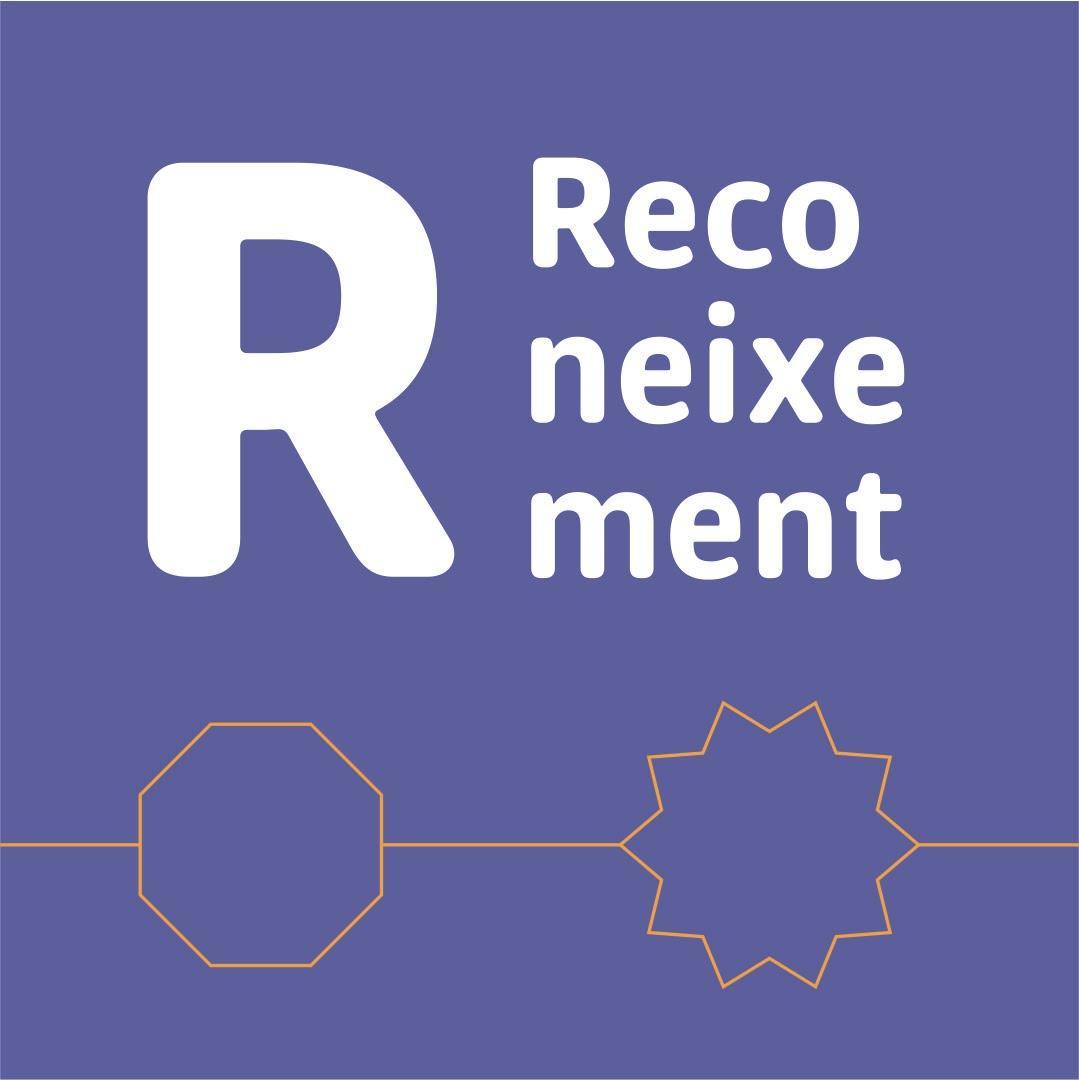 